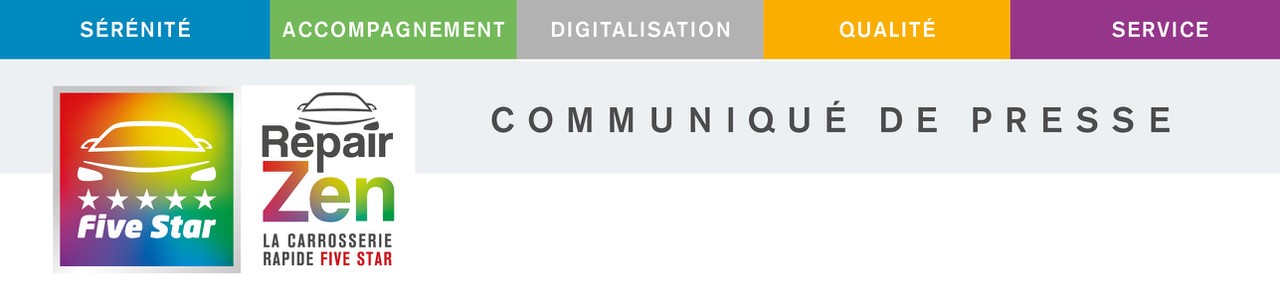 Five Star plus que jamais tourné vers l’avenir à l’occasion de son 29e CongrèsLe Congrès Five Star se tiendra les 23 et 24 septembre prochains à StrasbourgL’innovation, la synergie de groupe et l’accompagnement des carrossiers seront au cœur de cette édition 2023L’occasion pour les adhérents, les distributeurs et les différents partenaires de renforcer leurs liens avec une équipe dirigeante récemment renouvelée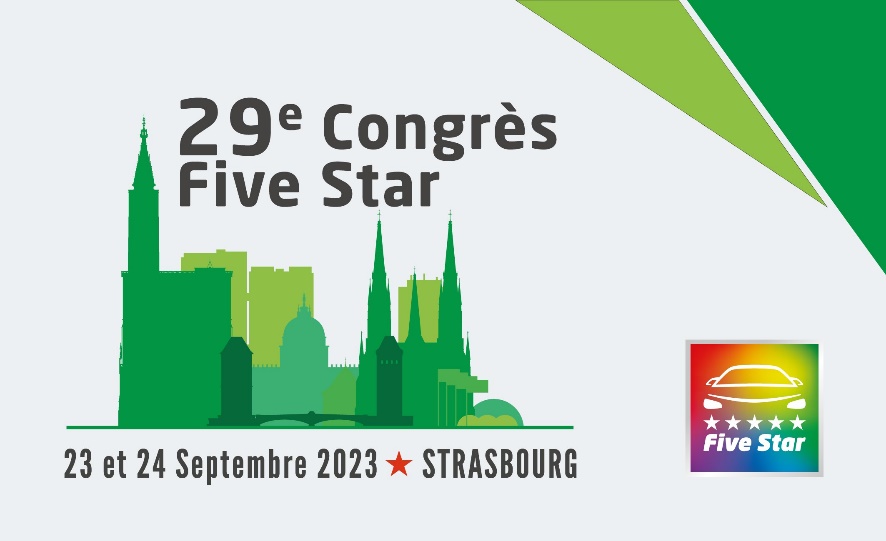 Le Palais des Congrès de Strasbourg accueillera le congrès annuel du réseau Five Star les samedi 23 et dimanche 24 septembre 2023. Une 29e édition à la tonalité particulière, puisqu’elle marquera pour le groupement de 550 carrossiers un véritable tournant. Ainsi, la toute nouvelle tête de réseau, incarnée par Thomas Melzer, nouveau Président du GIE Five Star France, Kris Van Cauwenbergh, Directeur du Réseau France et Alexandre Brisseau, Directeur de la Stratégie et du Développement Réseau Europe, évoquera les nouveaux développements de Five Star. Au plus près des adhérents pour mieux préparer l’avenirValeur cardinale pour le réseau Five Star, l’accompagnement des carrossiers constituera une thématique majeure du congrès. Ainsi, face à un marché en pleine mutation technologique avec le développement des véhicules électriques et la généralisation des ADAS, les besoins en formation n’ont jamais été aussi prégnants pour les carrossiers qui, parallèlement, doivent composer avec des contraintes inédites de recrutement. Five Star souhaite apporter une réponse concrète aux membres de son réseau pour leur permettre de répondre à ces défis. L’innovation au service de la qualitéDe nouveaux services et produits doivent permettre aux carrosseries Five Star de soutenir le haut niveau de satisfaction client dont bénéficie le réseau, mais aussi de répondre à leurs besoins dans la cadre de leur démarche RSE. De même, la digitalisation des services aux carrossiers demeure une priorité afin de soutenir les réparateurs dans l’optimisation de leur activité au quotidien. « Nous allons nous appuyer sur le travail considérable réalisé jusqu’à ce jour pour renforcer encore l’efficacité du réseau », précise Thomas Melzer, Président du GIE Five Star. « Pour aller plus loin, il faudra évidemment solliciter toutes les énergies et les savoir-faire de Five Star et resserrer encore nos liens avec nos partenaires, cela même jusqu’à l’échelle du marché européen qui totalise 2 500 adhérents. Nous avons la conviction que la cohésion entre les carrossiers, les apporteurs d’affaires et les distributeurs sera la clé de notre développement et dans cette vue, nous comptons nous appuyer sur notre capacité d’innovation, en termes de services et de produits. »À propos du GIE Five Star – Créé en 1992 et basé à Mantes la Ville, Five Star est le réseau européen de carrossiers professionnels de la marque de peinture Cromax du groupe Axalta Coating Systems. Composé de plus de 550 membres, il sert à augmenter leur visibilité auprès des acteurs principaux de l'industrie, et à les aider à toucher de nouveaux clients (professionnels et particuliers) en fournissant des réparations de la plus grande qualité, avec un service client inégalé. Five Star soutient ses adhérents, qui doivent répondre à des critères rigoureux, en encourageant l'excellence du travail et l'échange des meilleures pratiques nationales et internationales. Le réseau Five Star travaille en étroite collaboration avec des assureurs, courtiers, loueurs et flottes de véhicules. Contact Presse :Jean-Philippe COLLAgence acommauto / Les CommunicantsTel : 06 74 89 00 69e-mail : jph.coll@acommauto.com